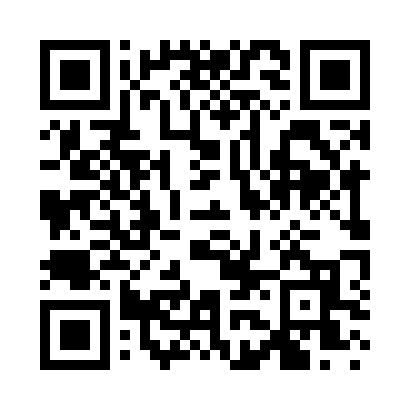 Prayer times for North Bellport, New York, USAMon 1 Jul 2024 - Wed 31 Jul 2024High Latitude Method: Angle Based RulePrayer Calculation Method: Islamic Society of North AmericaAsar Calculation Method: ShafiPrayer times provided by https://www.salahtimes.comDateDayFajrSunriseDhuhrAsrMaghribIsha1Mon3:455:2412:564:568:2710:062Tue3:465:2512:564:568:2710:063Wed3:475:2612:564:568:2710:054Thu3:485:2612:564:568:2610:055Fri3:485:2712:574:568:2610:046Sat3:495:2712:574:568:2610:047Sun3:505:2812:574:568:2510:038Mon3:515:2912:574:568:2510:029Tue3:525:2912:574:568:2510:0210Wed3:535:3012:574:568:2410:0111Thu3:545:3112:574:568:2410:0012Fri3:555:3112:584:568:239:5913Sat3:565:3212:584:568:239:5914Sun3:575:3312:584:568:229:5815Mon3:585:3412:584:568:229:5716Tue4:005:3512:584:568:219:5617Wed4:015:3512:584:568:209:5518Thu4:025:3612:584:568:209:5419Fri4:035:3712:584:568:199:5320Sat4:045:3812:584:568:189:5121Sun4:065:3912:584:568:179:5022Mon4:075:4012:584:558:169:4923Tue4:085:4112:584:558:169:4824Wed4:095:4112:584:558:159:4725Thu4:115:4212:584:558:149:4526Fri4:125:4312:584:558:139:4427Sat4:135:4412:584:548:129:4328Sun4:155:4512:584:548:119:4129Mon4:165:4612:584:548:109:4030Tue4:175:4712:584:538:099:3831Wed4:195:4812:584:538:089:37